Couplet 1 Louis prend son bus, comme tous les matinsIl croisa cette même fille, avec son doux parfumQu'elle vienne lui parler, il espère tous les joursCe qu'il ressent au fond d'lui, c'est ce qu'on appelle l'amourMais Louis, il est timide et elle, elle est si belleIl ne veut pas y aller, il est collé au fond d'son siègeUne fois elle lui a souri quand elle est descendu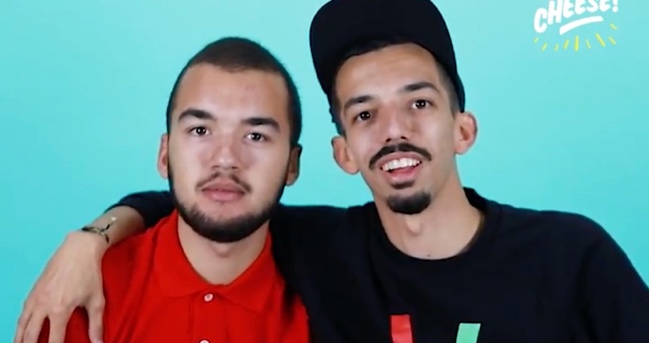 Et depuis ce jour là, il ne l'a jamais revueRefrain  Ah il aurait dû y aller, il aurait dû le faire, crois-moiOn a tous dit : "Ah c'est dommage, ah c'est dommage, c'est p't'être la dernière fois"Couplet 2Yasmine a une belle voix, elle sait qu'elle est douéeDans la tempête de sa vie, la musique est sa bouéeFace à ses mélodies, le monde est à ses piedsMais son père lui répétait: "Trouve-toi un vrai métier"Parfois elle s'imagine sous la lumière des projecteursSur la scène à recevoir les compliments et les jets de fleurs                     Mais Yasmine est rouillée, coincée dans la routineÇa lui arrive de chanter quand elle travaille à l'usineREFRAIN Couplet 3Diego est affalé au fond du canapé                        Il engueule son p'tit frère quand il passe devant la téléSes amis sont sortis, il ne les a pas suivisComme souvent seul, la Lune viendra lui tenir compagnieDiego est triste il ne veut rien faire de sa nuitIl déprime de ne pas trouver la femme de sa vieMais mon pauvre Diego, tu t'es tellement trompéC'était à cette soirée que t'allais la rencontrerCouplet 4Pauline elle est discrète, elle oublie qu'elle est belleElle a sur tout le corps des tâches de la couleur du cielSon mari rentre bientôt, elle veut même pas y penserQuand il lui prend le bras, c'est pas pour la faire danserElle repense à la mairie, cette décision qu'elle a priseA cette après midi où elle avait fait sa valiseElle avait un avenir, un fils à éleverAprès la dernière danse, elle s'est pas relevéeRefrain Coda                 Vaut mieux vivre avec des remords qu'avec des regretsVaut mieux vivre avec des remords qu'avec des regrets 		